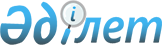 "Өзбекстан Республикасымен, Ресей Федерациясымен Мемлекеттік шекараны шегендеу және Қытай Халық Республикасымен Мемлекеттік шекара сызығын тексеру жөніндегі бірлескен комиссиялардағы Қазақстан Республикасының үкіметтік делегациясы, сондай-ақ Қазақстан Республикасы Үкіметінің кейбір шешімдерінің күші жойылды деп тану туралы" Қазақстан Республикасы Үкіметінің 2020 жылғы 19 қазандағы № 675 қаулысына өзгерістер мен толықтыру енгізу туралыҚазақстан Республикасы Үкіметінің 2021 жылғы 6 мамырдағы № 304 қаулысы
      Қазақстан Республикасының Үкіметі ҚАУЛЫ ЕТЕДІ:
      1. "Өзбекстан Республикасымен, Ресей Федерациясымен Мемлекеттік шекараны шегендеу және Қытай Халық Республикасымен Мемлекеттік шекара сызығын тексеру жөніндегі бірлескен комиссиялардағы Қазақстан Республикасының үкіметтік делегациясы, сондай-ақ Қазақстан Республикасы Үкіметінің кейбір шешімдерінің күші жойылды деп тану туралы" Қазақстан Республикасы Үкіметінің 2020 жылғы 19 қазандағы № 675 қаулысына мынадай өзгерістер мен толықтыру енгізілсін:
      көрсетілген қаулыға қосымшада:
      "Қазақстан Республикасы Сыртқы істер министрлігі Халықаралық құқық департаментінің директоры, жетекшінің орынбасары" деген жолдан кейін мынадай мазмұндағы жолмен толықтырылсын:
      "Қазақстан Республикасы Ұлттық қауіпсіздік комитеті Шекара қызметінің кеңесшісі, жетекшінің орынбасары";
      "Қазақстан Республикасы Цифрлық даму, инновациялар және аэроғарыш өнеркәсібі министрлігі Геодезия және картография комитетінің "Ұлттық геодезия және кеңістіктік ақпарат орталығы" шаруашылық жүргізу құқығындағы республикалық мемлекеттік кәсіпорны "Алматыгеодезия" филиалының директоры, жетекшінің орынбасары" деген жол мынадай редакцияда жазылсын:
      "Қазақстан Республикасы Цифрлық даму, инновациялар және аэроғарыш өнеркәсібі министрлігі Геодезия және картография комитетінің "Ұлттық геодезия және кеңістіктік ақпарат орталығы" шаруашылық жүргізу құқығындағы республикалық мемлекеттік кәсіпорны Мемлекеттік шекараны делимитациялау және демаркациялау қызметінің жетекшісі, жетекшінің орынбасары";
      "Қазақстан Республикасы Сыртқы істер министрлігі жанындағы Сыртқы саяси зерттеулер институты" акционерлік қоғамының ғылыми-қолданбалы сипаттағы қызметтерді көрсету жөніндегі штаттан тыс сарапшысы, жетекшінің орынбасары" деген жол мынадай редакцияда жазылсын:
      "Сыртқы саяси зерттеулер институты" акционерлік қоғамының ақпараттық-талдау материалдарын жасау бойынша қызметтерді көрсету жөніндегі штаттан тыс сарапшысы, жетекшінің орынбасары";
      "Қазақстан Республикасы Цифрлық даму, инновациялар және аэроғарыш өнеркәсібі министрлігі Геодезия және картография комитетінің "Ұлттық геодезия және кеңістіктік ақпарат орталығы" шаруашылық жүргізу құқығындағы республикалық мемлекеттік кәсіпорны "Алматыгеодезия" филиалы директорының орынбасары – бас инженері" деген жол мынадай редакцияда жазылсын:
      "Қазақстан Республикасы Цифрлық даму, инновациялар және аэроғарыш өнеркәсібі министрлігі Геодезия және картография комитетінің "Ұлттық геодезия және кеңістіктік ақпарат орталығы" шаруашылық жүргізу құқығындағы республикалық мемлекеттік кәсіпорны Мемлекеттік шекараны делимитациялау және демаркациялау қызметі жетекшісінің орынбасары";
      "Қазақстан Республикасы Цифрлық даму, инновациялар және аэроғарыш өнеркәсібі министрлігі Геодезия және картография комитетінің "Ұлттық геодезия және кеңістіктік ақпарат орталығы" шаруашылық жүргізу құқығындағы республикалық мемлекеттік кәсіпорны "Алматыгеодезия" филиалы техникалық бөлімінің жетекшісі" деген жол мынадай редакцияда жазылсын:
      "Қазақстан Республикасы Цифрлық даму, инновациялар және аэроғарыш өнеркәсібі министрлігі Геодезия және картография комитетінің "Ұлттық геодезия және кеңістіктік ақпарат орталығы" шаруашылық жүргізу құқығындағы республикалық мемлекеттік кәсіпорны Мемлекеттік шекараны делимитациялау және демаркациялау қызметінің бас сарапшысы";
      "Қазақстан Республикасы Цифрлық даму, инновациялар және аэроғарыш өнеркәсібі министрлігі Геодезия және картография комитетінің "Ұлттық геодезия және кеңістіктік ақпарат орталығы" шаруашылық жүргізу құқығындағы республикалық мемлекеттік кәсіпорны "Алматыгеодезия" филиалы Мемлекеттік шекараны демаркациялау және делимитациялау қызметінің жетекшісі" деген жол алып тасталсын;
      "Қазақстан Республикасы Цифрлық даму, инновациялар және аэроғарыш өнеркәсібі министрлігі Геодезия және картография комитетінің "Ұлттық геодезия және кеңістіктік ақпарат орталығы" шаруашылық жүргізу құқығындағы республикалық мемлекеттік кәсіпорны "Алматыгеодезия" филиалы геоақпараттық жүйелер бөлімінің жетекшісі" деген жол мынадай редакцияда жазылсын:
      "Қазақстан Республикасы Цифрлық даму, инновациялар және аэроғарыш өнеркәсібі министрлігі Геодезия және картография комитетінің "Ұлттық геодезия және кеңістіктік ақпарат орталығы" шаруашылық жүргізу құқығындағы республикалық мемлекеттік кәсіпорны Мемлекеттік шекараны делимитациялау және демаркациялау қызметінің сарапшысы";
      "Қазақстан Республикасы Цифрлық даму, инновациялар және аэроғарыш өнеркәсібі министрлігі Геодезия және картография комитетінің "Ұлттық геодезия және кеңістіктік ақпарат орталығы" шаруашылық жүргізу құқығындағы республикалық мемлекеттік кәсіпорны "Алматыгеодезия" филиалы Мемлекеттік шекараны демаркациялау және делимитациялау қызметі секторының жетекшісі" деген жол алып тасталсын;
      "Қазақстан Республикасы Цифрлық даму, инновациялар және аэроғарыш өнеркәсібі министрлігі Геодезия және картография комитетінің "Ұлттық геодезия және кеңістіктік ақпарат орталығы" шаруашылық жүргізу құқығындағы республикалық мемлекеттік кәсіпорны "Алматыгеодезия" филиалының техникалық бақылау жөніндегі сарапшысы" деген жол алып тасталсын;
      "Қазақстан Республикасы Цифрлық даму, инновациялар және аэроғарыш өнеркәсібі министрлігі Геодезия және картография комитетінің "Ұлттық геодезия және кеңістіктік ақпарат орталығы" шаруашылық жүргізу құқығындағы республикалық мемлекеттік кәсіпорны "Алматыгеодезия" филиалы Мемлекеттік шекараны демаркациялау және делимитациялау қызметінің инженер-геодезисі" деген жол алып тасталсын;
      "Қазақстан Республикасы Цифрлық даму, инновациялар және аэроғарыш өнеркәсібі министрлігі Геодезия және картография комитетінің "Ұлттық геодезия және кеңістіктік ақпарат орталығы" шаруашылық жүргізу құқығындағы республикалық мемлекеттік кәсіпорны "Алматыгеодезия" филиалы Алматы іздестіру секторының жетекшісі" деген жол алып тасталсын;
      "Қазақстан Республикасы Цифрлық даму, инновациялар және аэроғарыш өнеркәсібі министрлігі Геодезия және картография комитетінің "Ұлттық геодезия және кеңістіктік ақпарат орталығы" шаруашылық жүргізу құқығындағы республикалық мемлекеттік кәсіпорны "Алматыгеодезия" филиалы Мемлекеттік шекараны демаркациялау және делимитациялау қызметі карталарының инженер-редакторы" деген жол мынадай редакцияда жазылсын:
      "Қазақстан Республикасы Цифрлық даму, инновациялар және аэроғарыш өнеркәсібі министрлігі Геодезия және картография комитетінің "Ұлттық геодезия және кеңістіктік ақпарат орталығы" шаруашылық жүргізу құқығындағы республикалық мемлекеттік кәсіпорны Мемлекеттік шекараны делимитациялау және демаркациялау қызметі карталарының инженер-редакторы";
      "Қазақстан Республикасы Цифрлық даму, инновациялар және аэроғарыш өнеркәсібі министрлігі Геодезия және картография комитетінің "Ұлттық геодезия және кеңістіктік ақпарат орталығы" шаруашылық жүргізу құқығындағы республикалық мемлекеттік кәсіпорны "Алматыгеодезия" филиалы Мемлекеттік шекараны демаркациялау және делимитациялау қызметінің инженер-картографы" деген жол мынадай редакцияда жазылсын:
      "Қазақстан Республикасы Цифрлық даму, инновациялар және аэроғарыш өнеркәсібі министрлігі Геодезия және картография комитетінің "Ұлттық геодезия және кеңістіктік ақпарат орталығы" шаруашылық жүргізу құқығындағы республикалық мемлекеттік кәсіпорны Мемлекеттік шекараны делимитациялау және демаркациялау қызметінің инженер-картографы";
      "Қазақстан Республикасы Цифрлық даму, инновациялар және аэроғарыш өнеркәсібі министрлігі Геодезия және картография комитетінің "Ұлттық геодезия және кеңістіктік ақпарат орталығы" шаруашылық жүргізу құқығындағы республикалық мемлекеттік кәсіпорны "Алматыгеодезия" филиалы Мемлекеттік шекараны демаркациялау және делимитациялау қызметінің аудармашысы" деген жол мынадай редакцияда жазылсын:
      "Қазақстан Республикасы Цифрлық даму, инновациялар және аэроғарыш өнеркәсібі министрлігі Геодезия және картография комитетінің "Ұлттық геодезия және кеңістіктік ақпарат орталығы" шаруашылық жүргізу құқығындағы республикалық мемлекеттік кәсіпорны Мемлекеттік шекараны делимитациялау және демаркациялау қызметінің аудармашысы".
      2. Осы қаулы қол қойылған күнінен бастап қолданысқа енгізіледі.
					© 2012. Қазақстан Республикасы Әділет министрлігінің «Қазақстан Республикасының Заңнама және құқықтық ақпарат институты» ШЖҚ РМК
				
      Қазақстан Республикасының
Премьер-Министрі

А. Мамин
